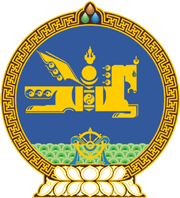 МОНГОЛ УЛСЫН ХУУЛЬ2019 оны 06 сарын 06 өдөр                                                                  Төрийн ордон, Улаанбаатар хот   АВЛИГЫН ЭСРЭГ ХУУЛЬД   ӨӨРЧЛӨЛТ ОРУУЛАХ ТУХАЙ1 дүгээр зүйл.Авлигын эсрэг хуулийн 6 дугаар зүйлийн 6.1.1 дэх заалт, 6.5 дахь хэсгийг доор дурдсанаар өөрчлөн найруулсугай:1/6 дугаар зүйлийн 6.1.1 дэх заалт:“6.1.1.Гэмт хэрэг, зөрчлөөс урьдчилан сэргийлэх тухай хуулийн 25-29 дүгээр зүйлд заасан нийтлэг үүрэг;”2/6 дугаар зүйлийн 6.5 дахь хэсэг:“6.5.Авлигаас урьдчилан сэргийлэх талаар аж ахуйн нэгж, байгууллага, иргэн нь Гэмт хэрэг, зөрчлөөс урьдчилан сэргийлэх тухай хуулийн 30, 31 дүгээр зүйлд заасан эрх, нийтлэг үүргээс гадна дараах үүрэг хүлээнэ:6.5.1.төрийн бус байгууллага гишүүнийхээ ёс зүйн дүрмийг баталж, үйл ажиллагааны болон санхүүгийн тайлангаа ил тод мэдээлж байх;6.5.2.хувийн хэвшлийн байгууллага үйл ажиллагааныхаа ёс зүйн зарчмуудыг тогтоож, дагаж мөрдөх.”2 дугаар зүйл.Энэ хуулийг Гэмт хэрэг, зөрчлөөс урьдчилан сэргийлэх тухай хууль хүчин төгөлдөр болсон өдрөөс эхлэн дагаж мөрдөнө.		МОНГОЛ УЛСЫН ИХ ХУРЛЫН ДАРГА 				Г.ЗАНДАНШАТАР